Name: ___________________________Writing 1 Benchmark September Practice 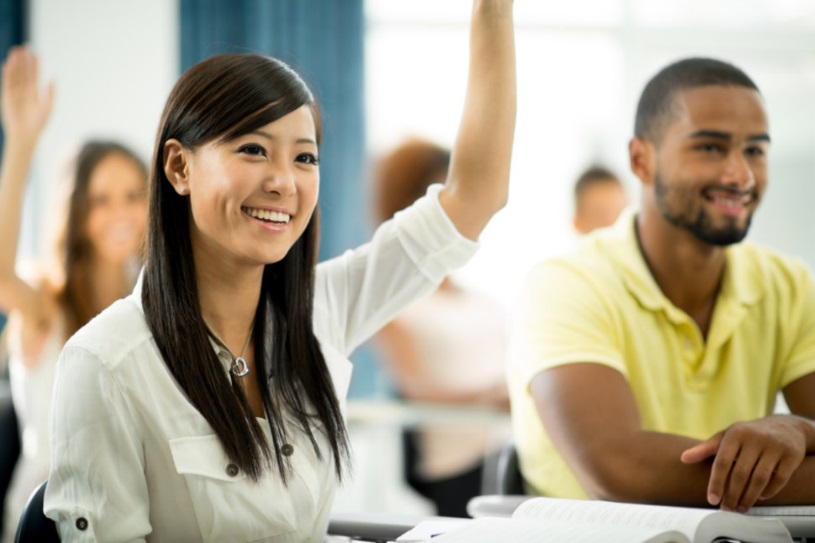 Part 1: Write a complete sentence to answer each of the five questions. Why is this woman raising her hand?________________________________________________________________________Did she dress well or dress poorly for school? ________________________________________________________________________Does she enjoy or dislike participating in class? _________________________________________________________________How much time does she spend at school each day? ________________________________________________________________________ What time do you think this student will go to bed tonight?  ________________________________________________________________________Why do you think she is learning?__________________________________________________________________________________________________________________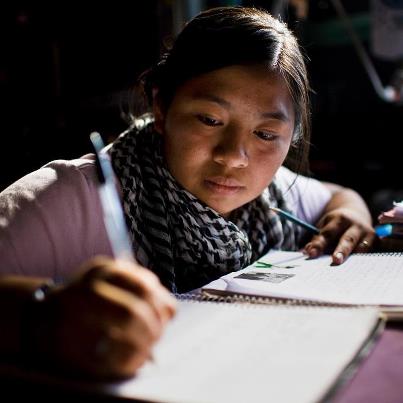 Part 2:  Use the picture above to complete the sentences below.  You may want to use the following actions to finish your sentences:  take notes; write in her notebook; do her homework; attend school; get ready for school; practice her writing skills; take a test; return home; wear glasses; work with another student; eat dinner.1. Right now ___________________________
______________________________________ ______________________________________2. Earlier today _____________________________________________________________________________________________________3. She usually ______________________________________________________________________________________________________4. In a few moments,_____________________ ____________________________________________________________________________ 5. This woman isn’t _____________________ ____________________________________________________________________________6. After school__________________________ ____________________________________________________________________________